P R I M A R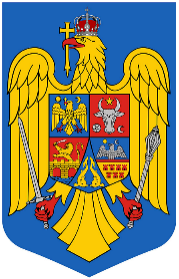 Comuna Grădiştea, Judeţul Valcea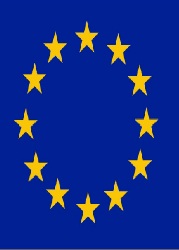 Codul de inregistrare fiscala: 2541320                                    Tel:0250/867072 ; Tel/ Fax : 0250/867009e-mail: gradistea@vl.e-adm.rowww.primariagradistea.ro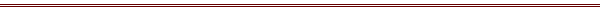 D I S P O Z I Ţ I A   NR. 188PRIVIND: Convocarea Consiliului Local al comunei Grădiștea în şedinţă extraordinară în data de 03.11.2021	Boiangiu Ilie, primarul comunei Grădiștea, judeţul Vâlcea; 	Având în vedere raportul de convocare nr. 7.073/28.10.2021;          Luând în considerare HOTĂRÂREA Nr. 1.090 din 6 octombrie 2021privind prelungirea stării de alertă pe teritoriul României începând cu data de 10 octombrie 2021, precum și stabilirea măsurilor care se aplică pe durata acesteia pentru prevenirea și combaterea efectelor pandemiei de COVID-19;	         În conformitate cu prevederile art.134 alin.(1), lit.a), alin.(2), alin.(3), lit.(b) alin.(4), alin. (5) din O.U.G. nr.57/2019 privind Codul administrativ, cu modificările și completările ulterioare, cu privire la modalitatea de lucru a Consiliului local şi procedura de convocare a şedinţelor;         În temeiul prevederilor art. 133 alin.(2), lit.(a) şi art.196 alin.(1), lit. b) din O.U.G. nr.57/2019 privind Codul administrativ, cu modificările și completările ulterioare, emite următoarea:D I S P O Z I Ţ I E        Art.1. Se convoacă Consiliul Local al Comunei Grădiștea, judeţul Vâlcea, în şedinţă extraodinară în data de 03.11.2021, ora 15.00, cu participarea fizică a consilierilor locali, cu proiectul ordinii de zi prevăzut în anexa la prezenta dispoziție, care face parte integrantă din aceasta.            Art.2. - Locația : sala de ședințe (biblioteca);Accesul în sala de ședință se va face purtând mască de protecție facială și mănuși de unică folosință:La intrarea în sala de ședință se va realiza termometrizarea persoanelor. Persoanele a căror temperatură este peste 37,3º C vor fi trimişi acasă cu indicaţie de consultare a medicului de familie;      -  Se va  asigura o distanţă de minimum 1,5 - 2 m între participanți, locurile urmând a fi prestabilite corespunzător.       Art.3. Materialele înscrise pe proiectul ordinii de zi a ședinței sunt puse la dispoziția consilierilor locali ai Consiliului local Grădiștea în format letric şi electronic.            Art.4. Proiectele de hotărâre înscrise pe proiectul ordinii de zi, însoțite de documentele prevăzute de lege, se trimit spre avizare Comisiilor de specialitate ale Consiliului local Grădiștea;       Art.5. Cu privire la proiectele de hotărâre menționate, se pot formula și depune amendamente în condițiile art.138 alin. (12) din O.U.G. nr. 57/2019 privind Codul administrativ;       Art.6. Cu ducerea la îndeplinire a prezentei dispoziții se încredințează secretarul general al Comunei Grădiștea;       Art.7. În conformitate cu prevederile art. 252 alin.(1) lit.c) și ale art.255 din O.U.G. nr.57/2019 privind Codul administrativ și ale art.3 alin.(1) din Legea nr. 554/2004, Legea contenciosului administrativ, prezenta Dispoziție se înaintează Prefectului Județului Vâlcea, pentru exercitarea controlului de legalitate.           PRIMAR,			                   Contrasemnează pentru legalitate,  inginer BOIANGIU Ilie                        SECRETAR GENERAL UATC GRĂDIȘTEA,						           jurist  COCOȘ-BARBU MilemtinaGrădiștea,  29 octombrie 2021P R I M A RComuna Grădiştea, Judeţul ValceaCodul de inregistrare fiscala: 2541320Tel:0250/867072 ; Tel/ Fax : 0250/867009e-mail: gradistea@vl.e-adm.rowww.primariagradistea.roAnexă la Dispoziția nr. 188/29.10.2021PROIECTUL ORDINII DE ZI a ședinței extraordinare  a Consiliului Local al Comunei Grădiștea, județul Vâlcea din data de 03.11.2021     1. Proiect de hotărâre privind desemnarea unui consilier local în Comisia de evaluare a probei de interviu, din cadrul Concursului pentru ocuparea funcției de director din unitățile de învătământ preuniversitar de stat din Comuna Grădiștea, județul Vâlcea.Inițiator: Primar – Boiangiu Ilie      2. Proiect de hotărâre privind aprobarea depunerii cererii de finanțare, a devizului general estimativ, caracteristicile principale și indicatorii tehnico-economici pentru obiectivul de investiții “Extindere rețea de canalizare comuna Grădiștea, județul Vâlcea”, în vederea finanțării prin programul Național de Investiții ,, Anghel Saligny’’.Inițiator: Primar – Boiangiu Ilie      3. Proiect de hotărâre privind aprobarea depunerii cererii de finanțare, a devizului general estimativ, caracteristicile principale și indicatorii tehnico-economici pentru obiectivul de investiții “  Modernizare drumuri de interes local în comuna Grădiștea, județul Vâlcea”, în vederea finanțării prin programul Național de Investiții ,, Anghel Saligny’’.Inițiator: Primar – Boiangiu Ilie      Proiectele de hotărâre înscrise pe proiectul ordinii de zi, însoțite de documentele prevăzute de lege, se trimite spre avizare Comisiilor de specialitate ale Consiliului local Grădiștea, astfel:1.Comisiei pentru programe de dezvoltare economico-socială, buget-finanțe, administrarea domeniului public și privat al localității, agricultură, gospodărire comunală, protecția mediului, servicii și comerț;2.Comisiei pentru administrația publică locală, juridică, apărarea ordinii și liniștii publice, a drepturilor cetățenilor;3.Comisiei pentru învățământ, cultură, sănătate, culte, protecția socială, activități sportive și de agrement;    Cu privire la proiectele de hotărâre menționate, se pot formula și depune amendamente în condițiile art.138 alin.(12) din O.U.G. nr.57/2019 privind Codul administrativ, cu modificările și completările ulterioare.          PRIMAR,			                    inginer BOIANGIU Ilie                                                                                                      Întocmit,                                                                       Secretar general UAT,                                                                       jurist  COCOȘ-BARBU Milemtina